Российская  ФедерацияСовет депутатов Трегубовского сельского поселенияЧудовского района Новгородской областиРЕШЕНИЕот  26.12.2016      № 83д. ТрегубовоО внесении изменений в решениеСовета депутатов Трегубовскогосельского поселенияот 10.11.2016  № 69         Совет депутатов Трегубовского сельского поселения РЕШИЛ:          1. Внести в решение Совета депутатов Трегубовского сельского поселения от 10.11.2016 № 69 «О приостановлении действия отдельных положений Положения о бюджетном процессе в Трегубовском сельском поселении» изменение, заменив в пункте первом слова «пункта 14 Главы 3 «Рассмотрение и утверждение бюджета поселения» словами «абзаца 8 пункта 11 и  пункта 14 Главы 3 «Рассмотрение и утверждение бюджета поселения» Положения о бюджетном процессе в Трегубовском сельском поселении, утвержденном решением  Совета депутатов Трегубовского сельского поселения от 20.12.2013 № 176.           2. Опубликовать решение в официальном бюллетене Трегубовского сельского поселения «МИГ Трегубово» и разместить на официальном сайте Администрации Трегубовского сельского поселения в сети «Интернет».           3. Настоящее решение вступает в силу с даты его официального опубликования.Глава поселения                                           С.Б.Алексеев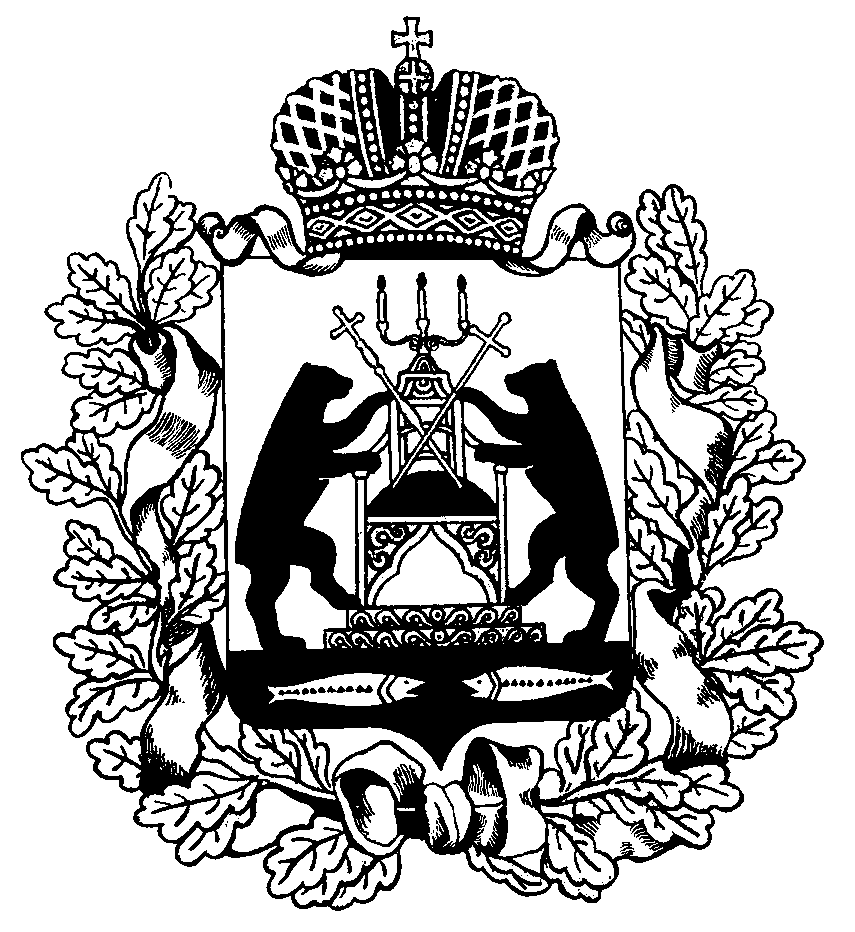 